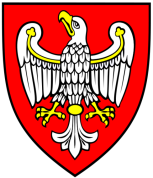                 MARSZAŁEK                                                   Poznań, dnia 9 czerwca 2022 rokuWOJEWÓDZTWA WIELKOPOLSKIEGO KS-I-O.0003.9.2022DT-V.ZD-00032/22								Pan Marek Sowa								Radny 								Województwa Wielkopolskiego								Pan Adam Bogrycewicz								Radny 								Województwa WielkopolskiegoW odpowiedzi na interpelację złożoną podczas XLII sesji Sejmiku Województwa Wielkopolskiego, która odbyła się w dniu 30 maja 2022 r., w sprawie podpisania umów na realizację projektów w ramach Programu Uzupełniania Lokalnej i Regionalnej Infrastruktury Kolejowej „Kolej+” do roku 2028 informuję, iż:Termin podpisania Umowy na realizację Projektów został zdefiniowany w par. 9 ust. 1 
zdanie pierwsze Wytycznych Programu Kolej+ w następujący sposób: „Warunkiem objęcia 
Projektu dofinansowaniem w ramach Programu jest podpisanie przez Wnioskodawcę 
z PLK Umowy o realizacji Projektu w ciągu 2 miesięcy od dnia doręczenia informacji Wnioskodawcy o zakwalifikowaniu się Projektu do Programu, o której mowa w § 5 ust. 11.” 
O zakwalifikowaniu wszystkich wielkopolskich projektów do dofinansowania w ramach Programu Kolej+ Województwo Wielkopolskie zostało poinformowane przez Organizatora naboru 
tj. PKP Polskie Linie Kolejowe S.A. (dalej PLK) w dniu 25 kwietnia 2022 r. tj. z ponad dwumiesięcznym opóźnieniem w stosunku do terminu określonego w Wytycznych Programu Kolej+ na dokonanie tej czynności.Z uwagi na powyższe Umowy na realizację Projektów zgłoszonych przez Województwo Wielkopolskie do Programu Kolej+ z przyczyn formalnych, niezależnych od Samorządu 
nie zostały jeszcze zawarte.Należy jednak zaznaczyć, że na prośbę PLK (przekazaną wraz z informacją o dofinansowaniu projektów) dot. potwierdzenia woli dalszego procedowania projektów obejmujących linie kolejowe Śrem – Czempiń, Gostyń – Kąkolewo, Międzychód – Szamotuły oraz Turek – Konin Województwo Wielkopolskie, po przeprowadzeniu spotkań z partnerami poszczególnych projektów, wyraziło gotowość realizacji 3 z 4 ww. projektów (co do których osiągnięto kompromis w kwestii współfinansowania wkładu własnego do projektu). Przekazanie decyzji o procedowaniu w ramach Programu Kolej+ projektu pn. „Budowa nowej linii kolejowej Turek – Konin” musi być wstrzymane do czasu osiągnięcia porozumienia pomiędzy Liderem i Partnerami Projektu, co do poziomu udziału finansowego poszczególnych JST. Formalności związane z projektem „Rewitalizacja kolejowego ciągu komunikacyjnego na liniach kolejowych nr 390 / 236 Czarnków – Rogoźno – Wągrowiec” 
są natomiast odłożone w czasie z uwagi na informację przekazaną przez PLK, iż dany projekt został 
zakwalifikowany do dofinansowania w ramach Programu Kolej+ pod warunkiem przyjęcia stosownej Ustawy zwiększającej budżet Programu Kolej+, co przewidziane jest w III kwartale bieżącego roku. W przypadku danego projektu niezbędna jest również kontynuacja rozmów na temat udziału finansowego Lidera i Partnerów Projektu we wkładzie własnym do projektu. Warunki określone w Umowie o realizacji Projektów są jednakowe dla każdej inwestycji zgłoszonej do Programu Kolej+. Wzór umowy o realizacji Projektu stanowi załącznik 
do Wytycznych Programu. Umowy są dwustronne. Stronami Umowy są: PKP Polskie Linie Kolejowe S.A. oraz Województwo Wielkopolskie. Realizacja Projektu podzielona będzie na dwa etapy: I etap wykonanie Studium składającego się z koncepcji programowo-przestrzennej oraz dokumentacji projektowej, II etap - Roboty budowlane, przez które należy rozumieć roboty budowlane i inżyniera nadzoru. Wykonawcy Studium i Robót budowlanych wyłonieni zostaną trybie ustaw Prawo zamówień publicznych. Zgodnie z zapisami umownymi to PLK będzie odpowiedzialna za przygotowanie i przeprowadzenie postępowań o udzielenie ww. zamówień publicznych. 
Wartość umowy będzie wynikała z danych określonych we Wstępnym Studium Planistyczno-Prognostycznym opracowanym na zlecenie wnioskodawców na potrzeby II etapu naboru 
do Programu Kolej+ w II połowie 2021 r. Wydatki ponoszone będą w następujących proporcjach: maksymalnie 85% wydatków kwalifikowany finansować będzie PLK ze środków pochodzących 
z dokapitalizowania Spółki z Budżetu Państwa, JST zobligowane będą do sfinansowania wkładu własnego stanowiącego co najmniej 15% udziału w wydatkach kwalifikowanych oraz wydatki niekwalifikowane z wyłączeniem podatku VAT od wydatków kwalifikowanych, który ponosić będzie PLK. Realizacja Studium przewidziana jest w latach 2023-2026, Robót budowlanych w latach 2026-2028.                                                                                               Z poważaniem                                                                                  Z up. Marszałka Województwa                                                                                          Wojciech Jankowiak                                                                                               Wicemarszałek